Сводная ведомость результатов проведения специальной оценки условий трудаНаименование организации: Федеральное государственное бюджетное образовательное учреждение высшего образования «Северо-Западный государственный медицинский университет имени И.И.Мечникова»  Министерства здравоохранения Российской Федерации Таблица 1Таблица 2Дата составления: 13.05.2020 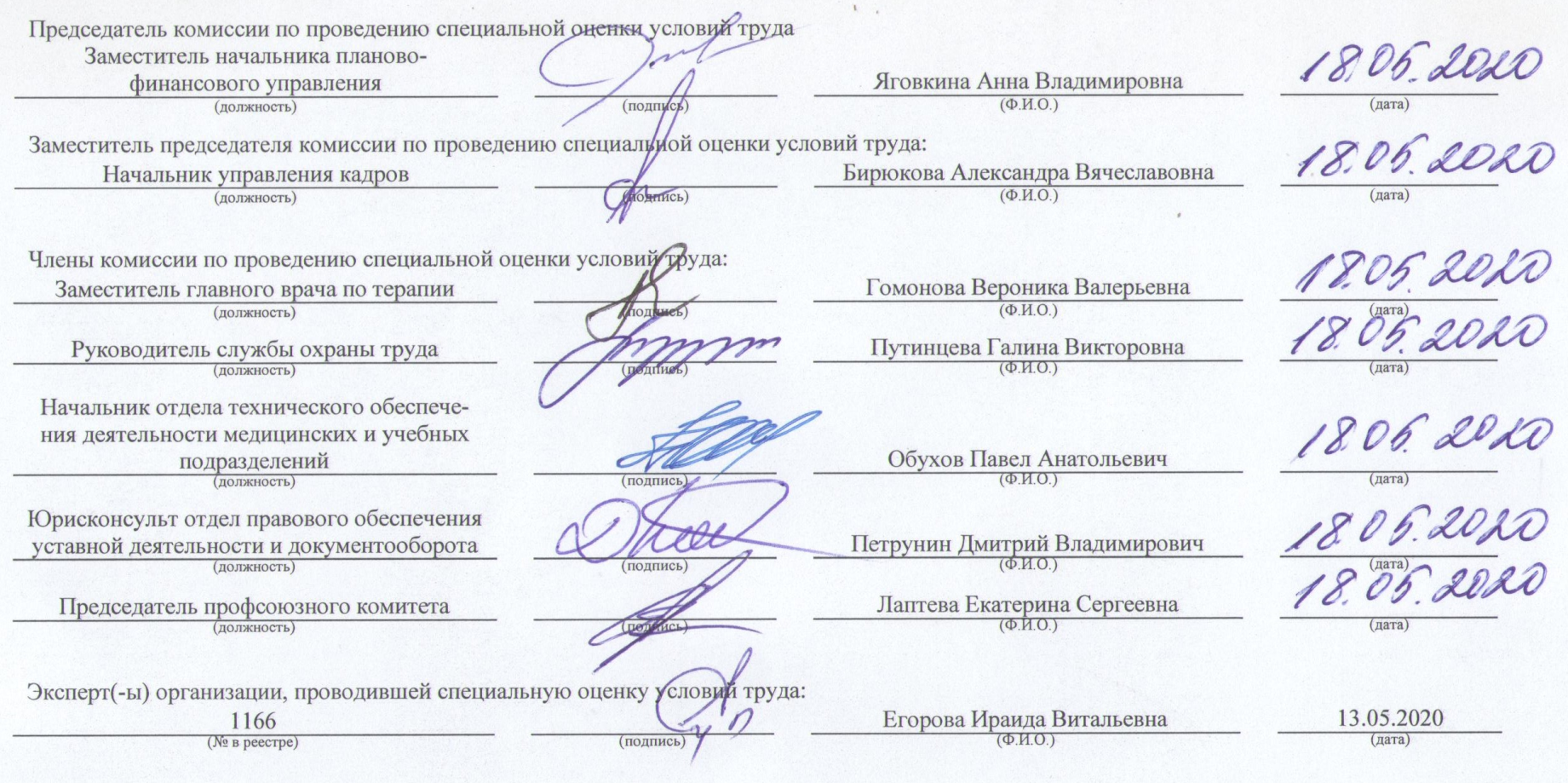 НаименованиеКоличество рабочих мест и численность работников, занятых на этих рабочих местахКоличество рабочих мест и численность работников, занятых на этих рабочих местахКоличество рабочих мест и численность занятых на них работников по классам (подклассам) условий труда из числа рабочих мест, указанных в графе 3 (единиц)Количество рабочих мест и численность занятых на них работников по классам (подклассам) условий труда из числа рабочих мест, указанных в графе 3 (единиц)Количество рабочих мест и численность занятых на них работников по классам (подклассам) условий труда из числа рабочих мест, указанных в графе 3 (единиц)Количество рабочих мест и численность занятых на них работников по классам (подклассам) условий труда из числа рабочих мест, указанных в графе 3 (единиц)Количество рабочих мест и численность занятых на них работников по классам (подклассам) условий труда из числа рабочих мест, указанных в графе 3 (единиц)Количество рабочих мест и численность занятых на них работников по классам (подклассам) условий труда из числа рабочих мест, указанных в графе 3 (единиц)Количество рабочих мест и численность занятых на них работников по классам (подклассам) условий труда из числа рабочих мест, указанных в графе 3 (единиц)НаименованиеКоличество рабочих мест и численность работников, занятых на этих рабочих местахКоличество рабочих мест и численность работников, занятых на этих рабочих местахкласс 1класс 2класс 3класс 3класс 3класс 3класс 4Наименованиевсегов том числе на которых проведена специальная оценка условий трудакласс 1класс 23.13.23.33.4.класс 412345678910Рабочие места (ед.)144144002114100Работники, занятые на рабочих местах (чел.)424424003241900из них женщин270270002226600из них лиц в возрасте до 18 лет000000000из них инвалидов000000000Индивидуальный номер рабочего местаПрофессия/
должность/
специальность работника Классы (подклассы) условий трудаКлассы (подклассы) условий трудаКлассы (подклассы) условий трудаКлассы (подклассы) условий трудаКлассы (подклассы) условий трудаКлассы (подклассы) условий трудаКлассы (подклассы) условий трудаКлассы (подклассы) условий трудаКлассы (подклассы) условий трудаКлассы (подклассы) условий трудаКлассы (подклассы) условий трудаКлассы (подклассы) условий трудаКлассы (подклассы) условий трудаКлассы (подклассы) условий трудаИтоговый класс (подкласс) условий трудаИтоговый класс (подкласс) условий труда с учетом эффективного применения СИЗПовышенный размер оплаты труда (да,нет)Ежегодный дополнительный оплачиваемый отпуск (да/нет)Сокращенная продолжительность рабочего времени (да/нет)Молоко или другие равноценные пищевые продукты (да/нет)Лечебно-профилактическое питание  (да/нет)Льготное пенсионное обеспечение (да/нет)Индивидуальный номер рабочего местаПрофессия/
должность/
специальность работника химическийбиологическийаэрозоли преимущественно фиброгенного действияшуминфразвукультразвук воздушныйвибрация общаявибрация локальнаянеионизирующие излученияионизирующие излучениямикроклиматсветовая средатяжесть трудового процессанапряженность трудового процессаИтоговый класс (подкласс) условий трудаИтоговый класс (подкласс) условий труда с учетом эффективного применения СИЗПовышенный размер оплаты труда (да,нет)Ежегодный дополнительный оплачиваемый отпуск (да/нет)Сокращенная продолжительность рабочего времени (да/нет)Молоко или другие равноценные пищевые продукты (да/нет)Лечебно-профилактическое питание  (да/нет)Льготное пенсионное обеспечение (да/нет)123456789101112131415161718192021222324Центр по лечению новой коронавирусной инфекции692 Руководитель центра – врач-кардиолог-3.3------------3.3-ДаДаДаДаНетДа693 Заместитель руководителя центра - врач-сердечно-сосудистый хирург-3.3------------3.3-ДаДаДаДаНетДа694 Заместитель руководителя центра - врач-клинический фармаколог-3.3------------3.3-ДаДаДаДаНетДа695 Врач-эпидемиолог-3.3------------3.3-ДаДаДаДаНетДа696 Врач-хирург3.23.3------22--23.13.3-ДаДаДаДаНетДа697 Врач-сердечно-сосудистый хирург3.23.3------22--23.13.3-ДаДаДаДаНетДа698 Врач-оториноларинголог3.23.3------22--23.13.3-ДаДаДаДаНетДа699 Врач-эндоскопист23.3-----------3.13.3-ДаДаДаДаНетДа700 Медицинская сестра процедурной23.3----------3.1-3.3-ДаДаДаДаНетДа701 Врач-невролог-3.3------------3.3-ДаДаДаДаНетДа702 Врач-патологоанатом-3.3----------3.13.13.3-ДаДаДаДаНетДа703 Санитарка3.23.3----------2-3.3-ДаДаДаДаНетДа704 Водитель автомобиля23.3-22-22----223.3-ДаДаДаДаНетНет705 Медицинский дезинфектор23.3----------2-3.3-ДаДаДаДаНетДаОтделение для лечения пациентов инфекционного профиля (COVID-19) №1 (18-2пав)706 Заведующий отделением - врач-терапевт-3.3------------3.3-ДаДаДаДаНетДа707 Врач-терапевт-3.3------------3.3-ДаДаДаДаНетДа708 Врач-стажер-3.3------------3.3-ДаДаДаДаНетДа709 Старшая медицинская сестра23.3----------2-3.3-ДаДаДаДаНетДа710А Медицинская сестра палатная23.3----------3.1-3.3-ДаДаДаДаНетДа711А (710А) Медицинская сестра палатная23.3----------3.1-3.3-ДаДаДаДаНетДа712 Медицинская сестра процедурной23.3----------3.1-3.3-ДаДаДаДаНетДа713А Младшая медицинская сестра по уходу за больными23.3----------3.1-3.3-ДаДаДаДаНетДа714А (713А) Младшая медицинская сестра по уходу за больными23.3----------3.1-3.3-ДаДаДаДаНетДа715 Сестра-хозяйка23.3----------2-3.3-ДаДаДаДаНетДа716 Санитарка23.3----------3.1-3.3-ДаДаДаДаНетДаОтделение для лечения пациентов инфекционного профиля (COVID-19) №2 (18-3пав)717 Заведующий отделением - врач-терапевт-3.3------------3.3-ДаДаДаДаНетДа718 Врач-терапевт-3.3------------3.3-ДаДаДаДаНетДа719 Врач-стажер-3.3------------3.3-ДаДаДаДаНетДа720 Старшая медицинская сестра23.3----------2-3.3-ДаДаДаДаНетДа721А Медицинская сестра палатная23.3----------3.1-3.3-ДаДаДаДаНетДа722А (721А) Медицинская сестра палатная23.3----------3.1-3.3-ДаДаДаДаНетДа723 Медицинская сестра процедурной23.3----------3.1-3.3-ДаДаДаДаНетДа724А Младшая медицинская сестра по уходу за больными23.3----------3.1-3.3-ДаДаДаДаНетДа725А (724А) Младшая медицинская сестра по уходу за больными23.3----------3.1-3.3-ДаДаДаДаНетДа726 Сестра-хозяйка23.3----------2-3.3-ДаДаДаДаНетДа727 Санитарка23.3----------3.1-3.3-ДаДаДаДаНетДаОтделение для лечения пациентов инфекционного профиля (COVID-19) №3 (24-3пав)728 Заведующий отделением - врач-терапевт-3.3------------3.3-ДаДаДаДаНетДа729 Врач-терапевт-3.3------------3.3-ДаДаДаДаНетДа730 Врач-кардиолог-3.3------------3.3-ДаДаДаДаНетДа731 Врач-стажер-3.3------------3.3-ДаДаДаДаНетДа732 Старшая медицинская сестра23.3----------2-3.3-ДаДаДаДаНетДа733А Медицинская сестра палатная23.3----------3.1-3.3-ДаДаДаДаНетДа734А (733А) Медицинская сестра палатная23.3----------3.1-3.3-ДаДаДаДаНетДа735 Медицинская сестра процедурной23.3----------3.1-3.3-ДаДаДаДаНетДа736 Младшая медицинская сестра по уходу за больными23.3----------3.1-3.3-ДаДаДаДаНетДа737 Сестра-хозяйка23.3----------2-3.3-ДаДаДаДаНетДа738 Санитарка23.3----------3.1-3.3-ДаДаДаДаНетДаОтделение для лечения пациентов инфекционного профиля (COVID-19) №4 (24-4пав)739 Заведующий отделением - врач-терапевт-3.3------------3.3-ДаДаДаДаНетДа740 Врач-гастроэнтеролог-3.3------------3.3-ДаДаДаДаНетДа741 Врач-терапевт-3.3------------3.3-ДаДаДаДаНетДа742 Врач-стажер-3.3------------3.3-ДаДаДаДаНетДа743 Старшая медицинская сестра23.3----------2-3.3-ДаДаДаДаНетДа744А Медицинская сестра палатная23.3----------3.1-3.3-ДаДаДаДаНетДа745А (744А) Медицинская сестра палатная23.3----------3.1-3.3-ДаДаДаДаНетДа746 Медицинская сестра процедурной23.3----------3.1-3.3-ДаДаДаДаНетДа747А Младшая медицинская сестра по уходу за больными23.3----------3.1-3.3-ДаДаДаДаНетДа748А (747А) Младшая медицинская сестра по уходу за больными23.3----------3.1-3.3-ДаДаДаДаНетДа749 Сестра-хозяйка23.3----------2-3.3-ДаДаДаДаНетДа750 Санитарка23.3----------3.1-3.3-ДаДаДаДаНетДаОтделение для лечения пациентов инфекционного профиля (COVID-19) №5 (12-2пав)751 Заведующий отделением - врач-терапевт-3.3------------3.3-ДаДаДаДаНетДа752 Врач-терапевт-3.3------------3.3-ДаДаДаДаНетДа753 Врач-кардиолог-3.3------------3.3-ДаДаДаДаНетДа754 Врач-онколог-3.3------------3.3-ДаДаДаДаНетДа755 Врач-сердечно-сосудистый хирург-3.3------------3.3-ДаДаДаДаНетДа756А Врач-стажер-3.3------------3.3-ДаДаДаДаНетДа757А (756А) Врач-стажер-3.3------------3.3-ДаДаДаДаНетДа758 Старшая медицинская сестра23.3----------2-3.3-ДаДаДаДаНетДа759А Медицинская сестра палатная23.3----------3.1-3.3-ДаДаДаДаНетДа760А (759А) Медицинская сестра палатная23.3----------3.1-3.3-ДаДаДаДаНетДа761 Медицинская сестра процедурной23.3----------3.1-3.3-ДаДаДаДаНетДа762А Младшая медицинская сестра по уходу за больными23.3----------3.1-3.3-ДаДаДаДаНетДа763А (762А) Младшая медицинская сестра по уходу за больными23.3----------3.1-3.3-ДаДаДаДаНетДа764 Сестра-хозяйка23.3----------2-3.3-ДаДаДаДаНетДа765 Санитарка23.3----------3.1-3.3-ДаДаДаДаНетДаОтделение для лечения пациентов инфекционного профиля (COVID-19) №6 (12-3пав)766 Заведующий отделением - врач-кардиолог-3.3------------3.3-ДаДаДаДаНетДа767 Врач-терапевт-3.3------------3.3-ДаДаДаДаНетДа768 Врач-сердечно-сосудистый хирург-3.3------------3.3-ДаДаДаДаНетДа769 Врач-кардиолог-3.3------------3.3-ДаДаДаДаНетДа770 Врач-стажер-3.3------------3.3-ДаДаДаДаНетДа771 Старшая медицинская сестра23.3----------2-3.3-ДаДаДаДаНетДа772А Медицинская сестра палатная23.3----------3.1-3.3-ДаДаДаДаНетДа773А (772А) Медицинская сестра палатная23.3----------3.1-3.3-ДаДаДаДаНетДа774 Медицинская сестра процедурной23.3----------3.1-3.3-ДаДаДаДаНетДа775А Младшая медицинская сестра по уходу за больными23.3----------3.1-3.3-ДаДаДаДаНетДа776А (775А) Младшая медицинская сестра по уходу за больными23.3----------3.1-3.3-ДаДаДаДаНетДа777 Сестра-хозяйка23.3----------2-3.3-ДаДаДаДаНетДа778 Санитарка23.3----------3.1-3.3-ДаДаДаДаНетДаОтделение реанимации и интенсивной терапии для лечения пациентов инфекционного профиля (COVID-19) №1 (18-3)779 Заведующий отделением - врач-анестезиолог-реаниматолог3.23.3------22--23.13.3-ДаДаДаДаНетДа780 Врач-анестезиолог-реаниматолог3.23.3------22--23.13.3-ДаДаДаДаНетДа781 Врач-стажер3.23.3------22--23.13.3-ДаДаДаДаНетДа782 Старшая медицинская сестра3.23.3------22--23.13.3-ДаДаДаДаНетДа783А Медицинская сестра палатная3.23.3------22--3.13.13.3-ДаДаДаДаНетДа784А (783А) Медицинская сестра палатная3.23.3------22--3.13.13.3-ДаДаДаДаНетДа785 Младшая медицинская сестра по уходу за больными23.3------22--3.1-3.3-ДаДаДаДаНетДа786 Сестра-хозяйка23.3------22--2-3.3-ДаДаДаДаНетДаОтделение реанимации и интенсивной терапии для лечения пациентов инфекционного профиля (COVID-19) №2 (24-3)787 Заведующий отделением - врач-анестезиолог-реаниматолог3.23.3------22--23.13.3-ДаДаДаДаНетДа788А Врач-анестезиолог-реаниматолог3.23.3------22--23.13.3-ДаДаДаДаНетДа789А (788А) Врач-анестезиолог-реаниматолог3.23.3------22--23.13.3-ДаДаДаДаНетДа790 Врач-стажер3.23.3------22--23.13.3-ДаДаДаДаНетДа791 Старшая медицинская сестра3.23.3------22--23.13.3-ДаДаДаДаНетДа792А Медицинская сестра палатная3.23.3------22--3.13.13.3-ДаДаДаДаНетДа793А (792А) Медицинская сестра палатная3.23.3------22--3.13.13.3-ДаДаДаДаНетДа794А Младшая медицинская сестра по уходу за больными23.3------22--3.1-3.3-ДаДаДаДаНетДа795А (794А) Младшая медицинская сестра по уходу за больными23.3------22--3.1-3.3-ДаДаДаДаНетДа796 Сестра-хозяйка23.3------22--2-3.3-ДаДаДаДаНетДаОтделение реанимации и интенсивной терапии для лечения пациентов инфекционного профиля (COVID-19) №3 (12-1)797 Заведующий отделением - врач-анестезиолог-реаниматолог3.23.3------22--23.13.3-ДаДаДаДаНетДа798 Врач-анестезиолог-реаниматолог3.23.3------22--23.13.3-ДаДаДаДаНетДа799 Врач-стажер3.23.3------22--23.13.3-ДаДаДаДаНетДа800 Старшая медицинская сестра3.23.3------22--23.13.3-ДаДаДаДаНетДа801А Медицинская сестра палатная3.23.3------22--3.13.13.3-ДаДаДаДаНетДа802А (801А) Медицинская сестра палатная3.23.3------22--3.13.13.3-ДаДаДаДаНетДа803 Младшая медицинская сестра по уходу за больными23.3------22--3.1-3.3-ДаДаДаДаНетДа804 Сестра-хозяйка23.3------22--2-3.3-ДаДаДаДаНетДаПриемное отделение для пациентов инфекционного профиля (COVID-19)805 Заведующий отделением - врач-скорой медицинской помощи-3.3------------3.3-ДаДаДаДаНетДа806 Врач-скорой медицинской помощи-3.3------------3.3-ДаДаДаДаНетДа807 Врач общей практики (семейный врач)-3.3------------3.3-ДаДаДаДаНетДа808 Врач-стажер-3.3------------3.3-ДаДаДаДаНетДа809А Медицинская сестра23.3----------2-3.3-ДаДаДаДаНетДа810А (809А) Медицинская сестра23.3----------2-3.3-ДаДаДаДаНетДа811 Медицинский регистратор-3.3------------3.3-ДаДаДаДаНетДа812 Медицинский дезинфектор23.3----------2-3.3-ДаДаДаДаНетДа813 Санитарка23.3----------2-3.3-ДаДаДаДаНетДаКабинет рентгена (COVID-19)814 Рентгенолаборант23.3-------2----3.3-ДаДаДаДаНетДа815 Врач-стажер-3.3-------2----3.3-ДаДаДаДаНетДаКабинет компьютерной томографии (COVID-19)816 Врач-рентгенолог-3.3-------2----3.3-ДаДаДаДаНетДа817 Рентгенолаборант23.3-------2----3.3-ДаДаДаДаНетДа818 Медицинская сестра23.3-------2--2-3.3-ДаДаДаДаНетДа819 Санитарка23.3----------2-3.3-ДаДаДаДаНетДаЛаборатория молекулярно-генетической микробиологии820 Заведующий лабораторией23.3----------2-3.3-ДаДаДаДаНетДа821 Врач клинической лабораторной диагностики23.3----------2-3.3-ДаДаДаДаНетДа822А Врач-стажер23.3----------2-3.3-ДаДаДаДаНетДа823А (822А) Врач-стажер23.3----------2-3.3-ДаДаДаДаНетДа824 Медицинский регистратор-3.3------------3.3-ДаДаДаДаНетДа825А Биолог23.3----------2-3.3-ДаДаДаДаНетНет826А (825А) Биолог23.3----------2-3.3-ДаДаДаДаНетНет827 Медицинский дезинфектор23.3----------2-3.3-ДаДаДаДаНетДа828 Медицинская сестра процедурной23.3----------3.1-3.3-ДаДаДаДаНетДа829 Медицинская сестра23.3----------2-3.3-ДаДаДаДаНетДа830 Санитарка23.3----------2-3.3-ДаДаДаДаНетДаУчасток по обезвреживанию медицинских отходов831 Техник-технолог23.3----------2-3.3-ДаДаДаДаНетНет832 Оператор оборудования по обезвреживанию отходов23.3----------2-3.3-ДаДаДаДаНетНетПоликлиника833 Врач-терапевт участковый-3.1----------3.1-3.1-ДаНетДаНетНетДаПриемное отделение клиник (3/1)834 Врач-пульмонолог-3.1------------3.1-ДаНетДаНетНетДаЦентр семейной медицины835 Врач-терапевт участковый-3.2----------3.1-3.2-ДаДаДаНетНетДа